NÚCLEO DE APOIO AO DOCENTE E DISCENTE - NADD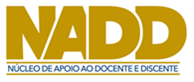 FLUXOGRAMA DO ATENDIMENTO DOCENTE 